R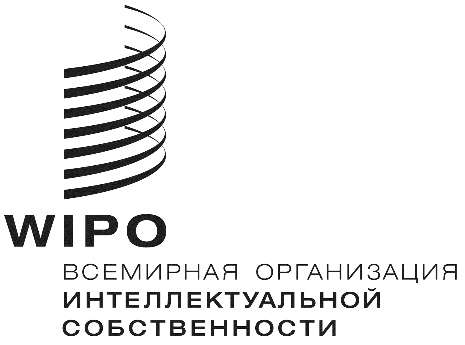 WO/GA/51/7оригинал:  английскийдата:  28 июня 2019 г.Генеральная Ассамблея ВОИСПятьдесят первая (24-я очередная) сессия
Женева, 30 сентября – 9 октября 2019 г.ОТЧЕТ О РАБОТЕ ПОСТОЯННОГО КОМИТЕТА ПО ЗАКОНОДАТЕЛЬСТВУ В ОБЛАСТИ ТОВАРНЫХ ЗНАКОВ, ПРОМЫШЛЕННЫХ ОБРАЗЦОВ И ГЕОГРАФИЧЕСКИХ УКАЗАНИЙ (ПКТЗ)подготовлен Секретариатом	В отчетный период Постоянный комитет по законодательству в области товарных знаков, промышленных образцов и географических указаний (ПКТЗ) провел две сессии, а именно сороковую сессию (12 – 16 ноября 2018 г.) и сорок первую сессию 
(8 – 11 апреля 2019 г.).  Обе сессии проходили под председательством г-на Альфредо Рендона Альгары (Мексика).ТОВАРНЫЕ ЗНАКИ	На своей сороковой сессии ПКТЗ рассмотрел документ SCT/32/2 (Пересмотренное предложение делегации Ямайки), документ SCT/39/8 Rev.2 (Предложение делегаций Грузии, Исландии, Индонезии, Италии, Ямайки, Лихтенштейна, Малайзии, Мексики, Монако, Перу, Сенегала, Швейцарии и Объединенных Арабских Эмиратов, касающееся охраны названий стран и национально значимых географических названий), 
документ SCT/39/9 (Предложение делегации Перу о признании и охране национального бренда) и документ SCT/40/3 (Краткое изложение различных методов экспертизы товарных знаков, состоящих из названий стран или содержащих такие названия).	В конце сессии Председатель заявил, что ПКТЗ принял к сведению документ SCT/40/3, что обсуждения по документам SCT/32/2 и SCT/39/8 Rev.2 будут продолжены на сорок первой сессии ПКТЗ и что делегация Перу представит пересмотренный вариант документа SCT/39/9 для рассмотрения на одной из будущих сессий.	На своей сорок первой сессии ПКТЗ рассмотрел документ SCT/32/2 (Пересмотренное предложение делегации Ямайки).  В заключение Председатель заявил, что делегация Ямайки представит пересмотренный вариант этого документа на следующей сессии ПКТЗ с учетом замечаний, высказанных в ходе данной сессии.	ПКТЗ также рассмотрел документ SCT/39/8 Rev.3 (Предложение делегаций Грузии, Исландии, Индонезии, Ямайки, Лихтенштейна, Малайзии, Мексики, Монако, Перу, Сенегала, Швейцарии и Объединенных Арабских Эмиратов, касающееся охраны названий стран и национально значимых географических названий) и документ SCT/41/6 (Предложение делегаций Грузии, Исландии, Индонезии, Ямайки, Лихтенштейна, Малайзии, Мексики, Монако, Перу, Сенегала, Швейцарии и Объединенных Арабских Эмиратов, касающееся охраны названий стран и национально значимых географических названий в DNS), равно как и поправки к последнему документу, предложенные соавторами в ответ на вопросы и замечания, прозвучавшие в ходе дискуссии.  В заключение Председатель заявил, что обсуждение обоих документов SCT/39/8 Rev.3 и SCT/41/6 будет продолжено на сорок второй сессии ПКТЗ.	Более того, на обеих сессиях Секретариат информировал ПКТЗ о последних событиях в отношении обмена данными о международных непатентованных наименованиях фармацевтических веществ (МНН) между Всемирной организацией здравоохранения (ВОЗ) и ВОИС.  На сорок первой сессии ПКТЗ рассмотрел документ SCT/41/4 по этой теме (Обновленная информация о международных непатентованных наименованиях фармацевтических веществ (МНН)).  На обеих сессиях Секретариат выступал также с презентацией об интеграции данных об МНН в Глобальную базу данных ВОИС по брендам.	В ходе обеих сессий Секретариат представлял также обновленную информацию о связанных с товарными знаками аспектах системы доменных имен (DNS), которую ПКТЗ принимал к сведению с просьбой информировать его о дальнейших изменениях.ПРОМЫШЛЕННЫЕ ОБРАЗЦЫ	Что касается проекта договора о законах по образцам (ДЗО), то ссылка делается на документWO/GA/51/8 (Вопросы, касающиеся созыва дипломатической конференции для принятия Договора о законах по образцам).	На своей сороковой сессии ПКТЗ рассмотрел документы SCT/40/2 и SCT/40/2 Rev. (Дизайн графических интерфейсов пользователей (ГИП), графических символов и шрифтовых гарнитур/печатных шрифтов: проект вопросника).  В конце сессии Секретариату было поручено разослать членам ПКТЗ и межправительственным организациям интеллектуальной собственности, имеющим статус наблюдателей, вопросник, содержащийся в документе SCT/40/2 Rev., и подготовить документ, содержащий компиляцию всех полученных ответов, для его рассмотрения на сорок первой сессии ПКТЗ.	ПКТЗ также рассмотрел документ SCT/40/8 (Предложение делегации Испании о проведении исследования в области охраны промышленных образцов на торговых выставках, проходящих в государствах-членах) и просил Секретариат подготовить проект вопросника, касающегося этого предложения, для его рассмотрения на следующей сессии Комитета.	На своей сорок первой сессии ПКТЗ рассмотрел документ SCT/41/2 Prov. (Компиляция ответов на вопросник по дизайну графических интерфейсов пользователей (ГИП), графических символов и шрифтовых гарнитур/печатных шрифтов).  В конце сессии Секретариату поручили вносить в этот документ предлагаемые делегациями дополнения до 31 июля 2019 г., после этого подготовить окончательный вариант документа и представить на рассмотрение ПКТЗ на его сорок второй сессии.  Кроме того, членам ПКТЗ было предложено сформулировать свои предложения относительно дальнейшей работы по вопросу о ГИП, графических символах и гарнитурах шрифтов/печатных шрифтах к сорок второй сессии ПКТЗ.	Кроме того, ПКТЗ рассмотрел документ SCT/41/3 (Временная охрана, предоставляемая промышленным образцам на определенных международных выставках в соответствии со статьей 11 Парижской конвенции по охране промышленной собственности: проект вопросника).  В конце сессии ПКТЗ просил Секретариат распространить вопросник, содержащийся в документе SCT/41/3 Rev., среди членов ПКТЗ и межправительственных организаций интеллектуальной собственности, имеющих статус наблюдателя, с тем чтобы они представили свои ответы до 31 июля 2019 г., и свести воедино все ответы в документе для его рассмотрения на сорок второй сессии ПКТЗ.	Помимо этого, на обеих сессиях ПКТЗ принял к сведению информацию о ходе внедрения его государствами-членами Службы цифрового доступа (DAS) к приоритетным документам для промышленных образцов.  В заключение Председатель заявил, что ПКТЗ вернется к рассмотрению обновленной информации по данному пункту на своей следующей сессии.ГЕОГРАФИЧЕСКИЕ УКАЗАНИЯ	На своей сороковой сессии ПКТЗ рассмотрел документ SCT/40/5 Prov.2 (Компиляция ответов на вопросник I о национальных и региональных системах, которые могут обеспечивать определенную степень охраны географических указаний) and document SCT/40/6 Prov.2 (Подборка ответов на вопросник II об использовании/ неправомерном использовании географических указаний, названий стран и географических терминов в интернете и DNS).  В конце сессии Председатель просил Секретариат предложить членам Комитета и межправительственным организациям интеллектуальной собственности, имеющим статус наблюдателей, представить дополнительные или уточненные ответы на вопросники I и II, подготовить окончательные варианты документов SCT/40/5 Prov.2 и SCT/40/6 Prov.2 для их рассмотрения на сорок первой сессии ПКТЗ и включить информацию, содержащуюся в этих двух документах, в базу данных.  В заключение Председатель также заявил, что в рамках ПКТЗ будут проведены информационные совещания продолжительностью полдня по тематике географических указаний; темы этих совещаний будут обсуждены на сорок первой сессии ПКТЗ. В этой связи членам Комитета и межправительственным организациям интеллектуальной собственности было предложено представить возможные вопросы для рассмотрения на таких совещаниях до начала сорок первой сессии ПКТЗ.	На своей сорок первой сессии ПКТЗ рассмотрел документ SCT/40/5 (Компиляция ответов на вопросник I о национальных и региональных системах, которые могут обеспечивать определенную степень охраны географических указаний) и 
документ SCT/40/6 (Подборка ответов на вопросник II об использовании/ неправомерном использовании географических указаний, названий стран и географических терминов в интернете и DNS).	Помимо этого, Секретариат представил пробный вариант базы данных, воспроизводящей все ответы на вопросник I и вопросник II.	В конце сессии Председатель заявил, что членам ПКТЗ предлагается и информировать Секретариат обо всех необходимых изменениях, а также представить ответы на вопросники, если они этого еще не сделали, для включения в базу данных.  Кроме того, ПКТЗ рассмотрит обновленный вариант этой базы данных на своей сорок второй сессии.	Кроме того, на своей сорок первой сессии ПКТЗ рассмотрел документа SCT/41/7 (Предложение делегации Соединенных Штатов Америки), документ SCT/41/8 (Предложение делегации Швейцарии) и документ SCT/41/9 (Предложение делегации Европейского союза и его государств-членов).  Эти три предложения касались возможных тем для обсуждения на информационных сессиях по географическим указаниям.	В конце сессии Председатель заявил, что ПКТЗ постановил провести информационную сессию продолжительностью в полдня по географическим указаниям в ходе сорок второй сессии ПКТЗ.  Программа этой информационной сессии будет предусматривать работу трех групп по следующим темам: оценка родового характера; географические указания как объекты интеллектуальной собственности в свете функционирования DNS и политики урегулирования споров; понятия идентичности, сходства и имитации между географическими указаниями и товарными знаками в контексте регистрации и коммерческого использования.  Наконец, ПКТЗ постановил, что на своей сорок второй сессии он рассмотрит вопрос о возможном проведении информационных сессий по географическим указаниям в будущем.	Генеральной Ассамблее ВОИС предлагается принять к сведению «Отчет о работе Постоянного комитета по законодательству в области товарных знаков, промышленных образцов и географических указаний» (документ WO/GA/51/7).[Конец документа]